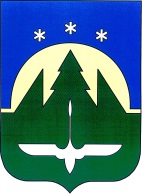 Муниципальное образованиеХанты-Мансийского автономного округа – Югрыгородской округ город Ханты-МансийскАДМИНИСТРАЦИЯ ГОРОДА ХАНТЫ-МАНСИЙСКАУПРАВЛЕНИЕ ТРАНСПОРТА, СВЯЗИ И ДОРОГ                       Мира ул., д.34, г. Ханты-Мансийск, Ханты-Мансийский автономный округ-Югра,   Тюменская область, Россия, 628012, тел/факс:8(3467) 32-26-44, 33-45-30, E-mail: zhuravlevvv@admhmansy.ru Пояснительная запискак постановлению  Администрации города Ханты-Мансийска от 29.03.2012 №376 «О порядке проведения конкурсного отбора на право осуществления регулярных перевозок водным транспортом пассажиров и багажа по маршрутам водного транспорта города Ханты-Мансийска»          Постановление Администрации города Ханты-Мансийска от 29.03.2012 №376 «О порядке проведения конкурсного отбора на право осуществления регулярных перевозок водным транспортом пассажиров и багажа по маршрутам водного транспорта города Ханты-Мансийска»  разработано управлением транспорта, связи и дорог Администрации города Ханты-Мансийска в соответствии со статьей 16 Федерального закона от 06.10.2003 N 131-ФЗ "Об общих принципах организации местного самоуправления в Российской Федерации", статьей 56 Устава города Ханты-Мансийска, в целях создания условий для предоставления транспортных услуг населению города Ханты-Мансийска и организации транспортного обслуживания населения города Ханты-Мансийска.Начальник управления                                                                           О.В. Егоров